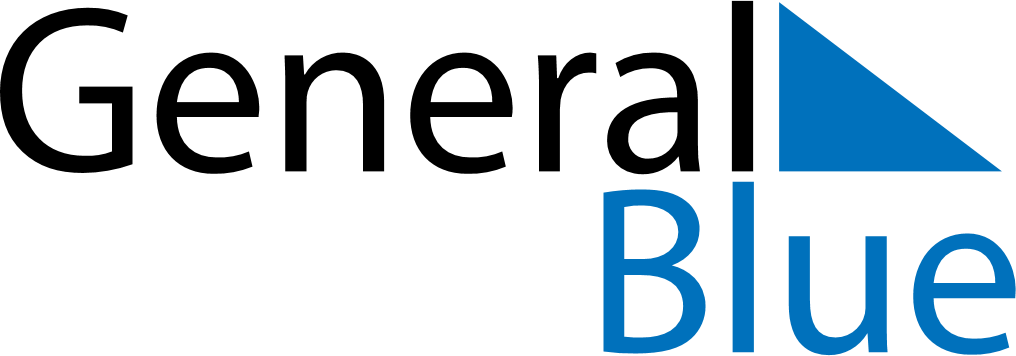 Daily PlannerJune 7, 2021 - June 13, 2021Daily PlannerJune 7, 2021 - June 13, 2021Daily PlannerJune 7, 2021 - June 13, 2021Daily PlannerJune 7, 2021 - June 13, 2021Daily PlannerJune 7, 2021 - June 13, 2021Daily PlannerJune 7, 2021 - June 13, 2021Daily Planner MondayJun 07TuesdayJun 08WednesdayJun 09ThursdayJun 10FridayJun 11 SaturdayJun 12 SundayJun 13MorningAfternoonEvening